Publicado en Andalucía el 20/02/2024 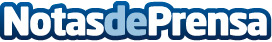 Una novela para reflexionar sobre la migración a través de la comedia"¿Qué pasa después de morirte atragantada por una loncha de jamón de Jabugo?" Esa es la premisa de la nueva novela de Alba García Marcos, una autora que se atreve a romper con los mitos de la inmigración española en clave de humorDatos de contacto:Alba García MarcosPeriodista y escritora0044 7704346109Nota de prensa publicada en: https://www.notasdeprensa.es/una-novela-para-reflexionar-sobre-la-migracion_1 Categorias: Nacional Literatura Sociedad Entretenimiento http://www.notasdeprensa.es